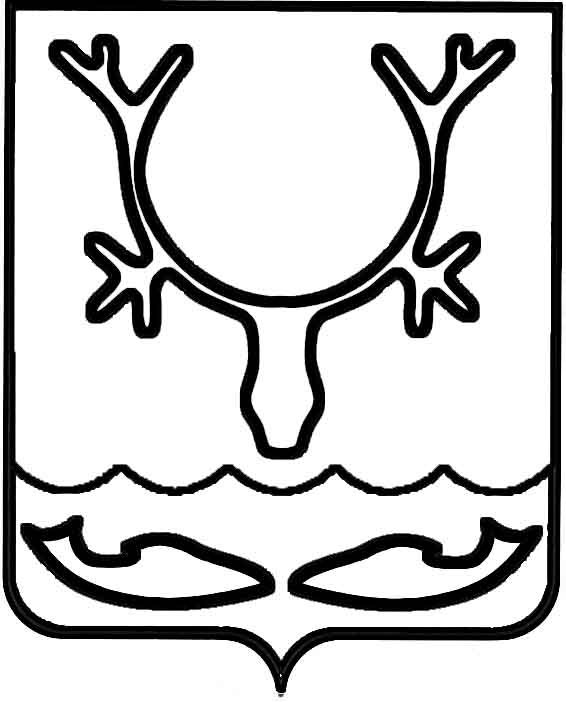 Администрация МО "Городской округ "Город Нарьян-Мар"ПОСТАНОВЛЕНИЕот “____” __________________ № ____________		г. Нарьян-МарО внесении изменений в Положение 
о резерве управленческих кадров муниципального образования "Городской округ "Город Нарьян-Мар" В целях исполнения законодательства Российской Федерации о противодействии коррупции Администрация МО "Городской округ "Город Нарьян-Мар" П О С Т А Н О В Л Я Е Т:1.	Внести в Положение о резерве управленческих кадров муниципального образования "Городской округ "Город Нарьян-Мар", утвержденное постановлением  Администрации МО "Городской округ "Город Нарьян-Мар" от 23.05.2012 № 1047, следующие изменения:1.1. Пункт 1.1. изложить в следующей редакции: "1.1.	Настоящее Положение определяет условия и порядок отбора кандидатов для формирования резерва управленческих кадров муниципального образования "Городской округ "Город Нарьян-Мар" (далее также – Резерв) должностей муниципальной службы муниципального образования "Городской округ "Город Нарьян-Мар" и должностей руководителей муниципальных унитарных предприятий и муниципальных учреждений муниципального образования "Городской округ "Город Нарьян-Мар" (далее – управленческие должности), порядок включения, исключения лиц из Резерва кадров, использования Резерва кадров.".1.2.  Пункт 1.7. изложить в следующей редакции: "1.7. Перечень должностей, 
в целях комплектования которых необходимо осуществить отбор кандидатов, утверждается главой МО "Городской округ "Город Нарьян-Мар" по рекомендации Комиссии по формированию резерва управленческих кадров.".1.3. Пункт 3.7. дополнить словами: "в течение 10 календарных дней со дня рассмотрения документов и принятие Комиссией соответствующего решения.".1.4. Пункт 3.10. изложить в следующей редакции: "3.10.	 В случае отказа 
во включении кандидата в Резерв ему направляется уведомление с указанием причин отказа в течение 10 календарных дней со дня рассмотрения документов и принятия Комиссией соответствующего решения. Документы кандидатов, участвовавших 
в отборе для включения в Резерв, но не прошедших его, могут быть им возвращены по письменному заявлению в течение года со дня завершения отбора для включения 
в Резерв.".1.5. Пункт 3.12. изложить в следующей редакции:  "3.12.	 На основании протокола в течение 7 календарных дней со дня его подписания Комиссией подготавливается проект распоряжения Администрации МО "Городской округ "Город Нарьян-Мар" о включении в Резерв, который направляется главе 
МО "Городской округ "Город Нарьян-Мар". После подписания распоряжение размещается на официальном сайте Администрации МО "Городской округ "Город Нарьян-Мар" в течение 5 календарных дней. Уведомление о включении в Резерв направляется резервисту в течение 5 календарных дней со дня подписания распоряжения.".1.6. Абзац 6 пункта 4.2. изложить в следующей редакции: "- участие в мероприятиях, проводимых Администрацией МО "Городской округ "Город Нарьян-Мар", муниципальными учреждениями и муниципальными унитарными предприятиями (работа в составе рабочих, экспертных групп; участие 
в подготовке и проведении конференций, семинаров, совещаний и иных мероприятий).".1.7. Пункт 5.2. изложить в следующей редакции: "5.2. При наступлении одного из случаев, указанных в п.5.1., в течение 7 календарных дней после заседания Комиссии осуществляется подготовка проекта распоряжения Администрации 
МО "Городской округ "Город Нарьян-Мар" об исключении из Резерва, который направляется главе МО "Городской округ "Город Нарьян-Мар". После подписания распоряжение размещается на официальном сайте Администрации МО "Городской округ "Город Нарьян-Мар" в течение 5 календарных дней. Уведомление 
об исключении из Резерва направляется резервисту в течение 5 календарных дней 
со дня подписания распоряжения.".2.	Настоящее постановление вступает в силу со дня официального опубликования.1008.2018516И.о. главы МО "Городской округ "Город Нарьян-Мар" Д.В.Анохин